Zarządzenie nr 73
Rektora Zachodniopomorskiego Uniwersytetu Technologicznego w Szczecinie 
z dnia 27 czerwca 2023 r.zmieniające zarządzenie nr 77 Rektora ZUT z dnia 14 października 2019 r.
w sprawie nadania Regulaminu organizacyjnego
Zachodniopomorskiego Uniwersytetu Technologicznego w SzczecinieNa podstawie § 8 ust. 4 pkt 12 oraz § 28 ust. 3 Statutu ZUT (uchwała nr 75 Senatu ZUT z dnia 28 czerwca 2019 r., z późn. zm.), po zasięgnięciu opinii Senatu ZUT, zarządza się, co następuje:§ 1.W Regulaminie organizacyjnym Zachodniopomorskiego Uniwersytetu Technologicznego w Szczecinie, który stanowi załącznik do zarządzenia nr 77 Rektora ZUT z dnia 14 października 2019 r., z późn. zm., wprowadza się zmiany:w § 65 w ust. 2 po pkt 1 dodaje się pkt 1a – 1c w brzmieniu:„współpracą z Uczelnianym Centrum Informatyki w zakresie informatyzacji procesu dydaktycznego;programami studiów i jakością kształcenia;rozliczaniem dydaktyki i kształceniem ustawicznym;”;w § 66 pkt 11 otrzymuje brzmienie:
„11) współpraca z Uczelnianym Centrum Informatyki w zakresie zadań Działu;”;w strukturze organizacyjnej Wydziału Inżynierii Mechanicznej i Mechatroniki likwiduje się Katedrę Fizyki Technicznej oraz Katedrę Zarządzania Produkcją, załącznik nr 7 otrzymuje brzmienie, jak stanowi załącznik do niniejszego zarządzenia.§ 2.Zarządzenie wchodzi w życie z dniem podpisania, z tym że § 1 pkt 3 wchodzi w życie z dniem 1 lipca 2023 r.Rektor
dr hab. inż. Jacek Wróbel, prof. ZUTzałącznik 
do zarządzenia nr 73 Rektora ZUT z dnia 27 czerwca 2023 r. 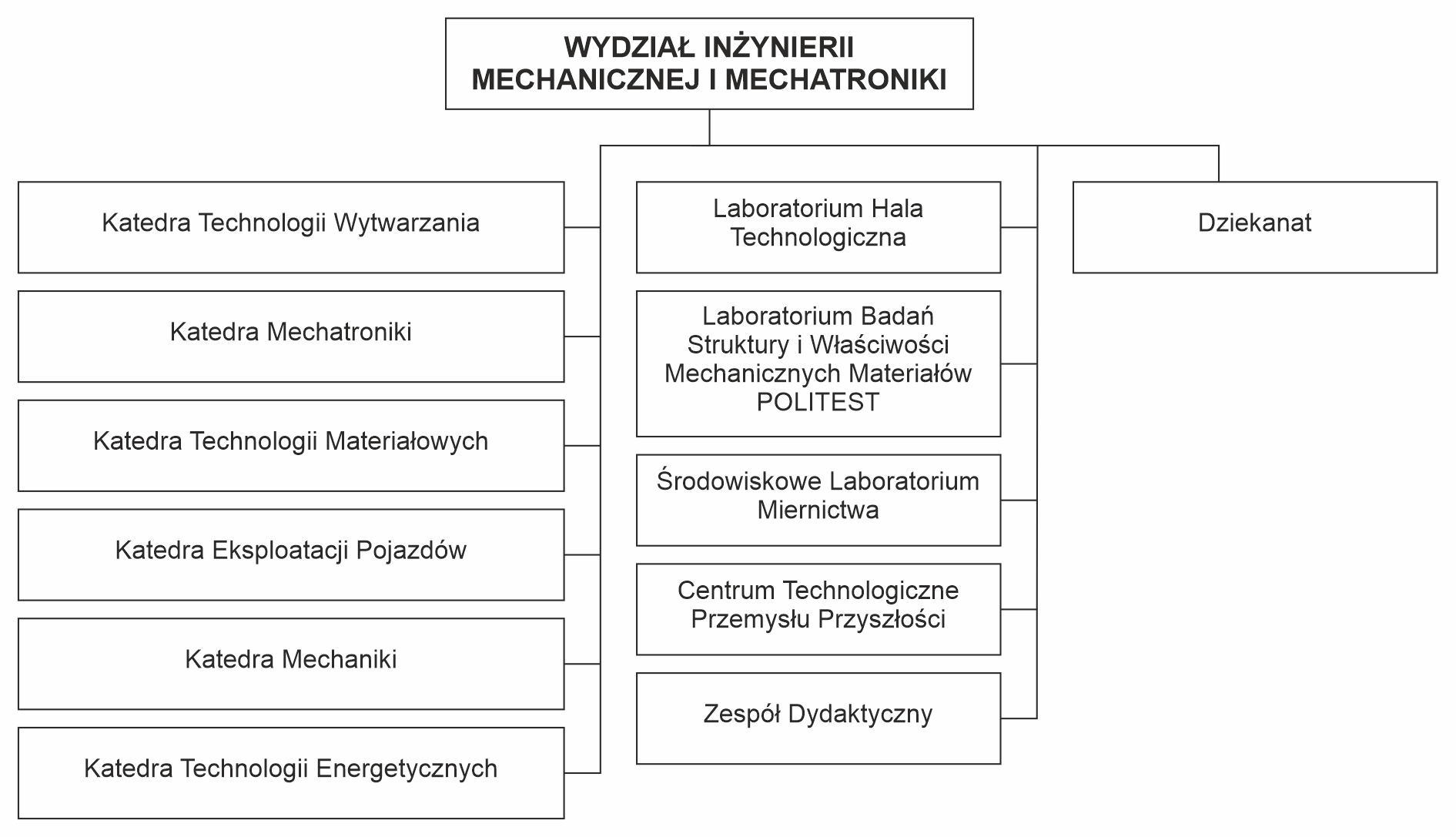 